PROTOCOLE D’ENTENTE 2018-2019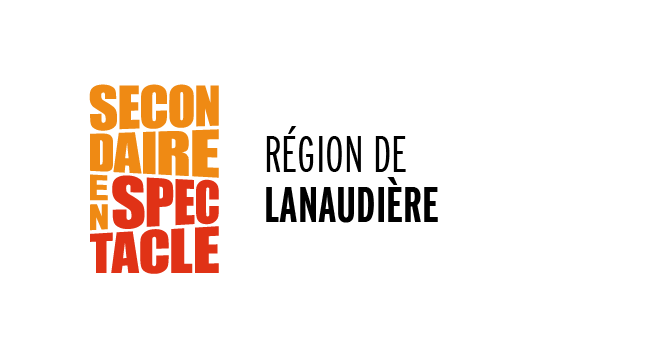 Pour le programme deENTRE, D’UNE PART :LOISIR ET SPORT LANAUDIÈRE331, rang du Bas-de-l’AchiganL’Épiphanie (Québec)J5X 1E1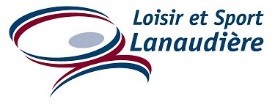 ET, D’AUTRE PART :Nom de l’école secondaireObjet :Loisir et Sport Lanaudière et l’école conviennent des modalités et des obligations
des parties pour la réalisation de l’édition 2018-2019 de Secondaire en spectacle :Information sur l’école	2Description de l’offre de service de Loisir et Sport Lanaudière	3Description des outils et du matériel gratuits aux écoles	4Description des prix offerts aux gagnants des Finales régionales	4Modalités d’adhésion et obligations des écoles	5Coûts à défrayer par les écoles	6Signatures des parties	7Information sur l’écoleDescription de l’offre de services
de Loisir et Sport LanaudièrePar la présente, Loisir et Sport Lanaudière s’engage à :Gérer la coordination régionale du programme comprenant l’information,
la promotion aux écoles, les liens avec les partenaires et les communications
aux médias;Faire respecter les règlements du programme (guide de référence p. 8-9);Représenter la région aux rencontres de coordination provinciale (rencontres
en personne ou téléphoniques); Assurer les représentations régionales auprès des commissions scolaires
et des partenaires (si nécessaire);Préparer, animer et assurer les suivis des rencontres de concertation; Présenter le Guide de référence, les outils promotionnels et l’espace organisateur;Faire la gestion des documents que les écoles doivent compléter en version électronique et papier sur l’espace organisateur de Secondaire en spectacle (protocole d’entente, inscriptions, formulaires des participants, devis techniques, fichiers audio, statistiques, etc.);Offrir un support lors de l’organisation des Finales locales dans les écoles (respect des règlements et des valeurs du programme, choix du jury, feuilles d’évaluation, encadrement du jury, allocution lors des Finales locales, remise de prix, etc.);Effectuer les commandes d’articles promotionnels de Secondaire en spectacle 2018-2019 (affiches promotionnelles, cordons et cartons d’animation);Rechercher du financement pour les Finales régionales;Coordonner et réaliser les Finales régionales;Diffuser l’information pertinente transmise par la Corporation Secondaire
en spectacle;Remettre 24 laisser-passer aux gagnants des Finales régionales pour le Rendez-vous panquébécois (RVPQ);Organiser le transport des gagnants des Finales régionales pour le RVPQ;Offrir un service d’accompagnateur pour les lauréats des écoles ayant moins
de trois participants au RVPQ si l’école ne peut fournir un accompagnateur
(selon la tarification en page 6 du présent protocole);Coordonner et accompagner la délégation lanaudoise au RVPQ;Rédiger le rapport final du programme pour la coordination régionale.Description des outils et du matériel gratuits aux écoles Accès à l’espace organisateur du site Internet de Secondaire en spectacle;Articles promotionnels de Secondaire en spectacle (affiches promotionnelles, cordons et cartons d’animation);Guide de référence version papier;Gobo ou bannière de Secondaire en spectacle lors des Finales locales
(sur demande et selon les disponibilités);Accès à la page Facebook de Secondaire en spectacle Lanaudière pour promouvoir les Finales locales, régionales et le RVPQ.Description des prix offerts aux gagnants
des Finales régionalesLaisser-passer aux lauréats des premières places de chaque catégorie de prix
pour le RVPQ (valeur de 140.00$ + taxes);Bannière à l’effigie de Secondaire en spectacle offerte aux écoles des gagnants
des premières et deuxièmes places;Médailles à l’effigie de Secondaire en spectacle offert aux gagnants des premières et deuxièmes places;Divers prix remis par les partenaires et les commanditaires pour les gagnants
des deuxièmes places.Modalités d’adhésion et obligations des écolesL’école inscrite au programme s’engage à :Connaître et faire respecter les règlements et les valeurs
de Secondaire en spectacle;Participer au programme Secondaire en spectacle selon les trois niveaux d’intervention : Finale locale, Finale régionale et le RVPQ (provincial);Identifier une ou des personne(s) responsable(s) pour promouvoir et informer
les jeunes sur le programme pour les trois niveaux d’intervention 
et les accompagner à la finale régionale et au RVPQ.Acheminer le présent protocole signé et initialisé avant le 31 octobre 2018; Participer aux rencontres de concertation :Le 7 ou le 8 novembre 2018 (pour tous les intervenants)
de 9 h 15 h à 12 h au bureau de Loisir et Sport Lanaudière;Le 27 ou le 28 février 2019 pour la Finale régionale qui aura lieu au Centre culturel de Joliette (endroit et heure à confirmer);Le 27 ou le 28 mars 2019 pour la Finale régionale qui a lieu au Théâtre Hector-Charland (endroit et heure à confirmer);Le 8 ou le 9 mai 2019 (pour les intervenants participant au RVPQ) de 9 h 30 à 12 h au bureau de Loisir et Sport Lanaudière;*Des compléments d’information seront envoyés ultérieurement concernant
ces rencontres;Réaliser une Finale locale selon les règlements de Secondaire en spectacle
avant le 23 février 2019;Transmettre tous les documents nécessaires et remplir les sections appropriées dans l’espace organisateur pour l’inscription des participants pour la Finale régionale avant le 26 février 2019;Assurer la participation des gagnants aux Finales régionales et au RVPQ; Assurer la présence d’un responsable lors de la Finale régionale et ce,
pour la journée et la soirée complète;S’engager activement lors de la journée de la Finale régionale;NOTE : les Finales régionales auront lieu :Le dimanche 17 mars 2019 à 19 h au Centre culturel de Joliette à Joliette; Le dimanche 14 avril 2019 à 19 h, au Théâtre Hector-Charland
de L’Assomption.Prévoir la prévente de billets pour la Finale régionale (coût des billets : 12,00 $
en prévente et 8,00 $ pour les moins de 8 ans);Promouvoir le Rendez-vous panquébécois de Secondaire en spectacle
qui se déroulera du jeudi 30 mai au dimanche 2 juin 2019; Assurer la présence d’un responsable accompagnateur(trice) par école pour les gagnants ou les participants-libres qui se rendent au Rendez-vous panquébécois. Un ratio de 1 pour 10 est exigé. Un partenariat entre les écoles concernant
la présence de responsables accompagnateurs peut être accepté avec l’accord
des directions, et ce, par écrit;OUChoisir un service d’accompagnateur au Rendez-vous panquébécois
pour les gagnants et les participants-libres des écoles ayant moins de 3 participants.N.B. les parents ne sont pas autorisés à accompagner les jeunes.Coûts à défrayer par les écolesFrais d’inscription (400.00 $ + taxes = 459.90$), payables avant le 30 novembre 2018;Achat de chandails Secondaire en spectacle : entre 10.00$ et 15.00$ l’unité;Inscription au Rendez-vous panquébécois pour les accompagnateurs
et les participants-libres (140.00 + taxes = 160.97$);Service d’un accompagnateur pour 3 lauréats et moins : 140,00 $ + taxes = 160.97 $); (Seulement si l’école ne peut fournir d’accompagnateur parmi son personnel);Repas du souper lors de la Finale régionale;Repas du dîner du jeudi 30 mai lors du Rendez-vous panquébécois.*Veuillez noter qu’aucun remboursement n’est possible, et ce, pour les trois niveaux d’intervention (local, régional et RVPQ).Signature des parties :Nom de la personne responsable :      Signature de la personne responsable :      Date :      Nom de la direction générale de l’école :      Signature de la direction d’école :      Date :      Nom de la coordonnatrice régionale de Secondaire en spectacle : Nathalie DallaireSignature de la coordonnatrice :      Date :      Veuillez faire parvenir le protocole d’entente à :LOISIR ET SPORT LANAUDIÈRE331, rang du Bas-de-l’AchiganL'Épiphanie (QC) J5X 1E1Téléphone : 450-588-4443 / 1 866 588-4443
info@loisir-lanaudiere.qc.ca Pour toutes questions ou informations :Nathalie Dallaire
ndallaire@loisir-lanaudiere.qc.ca Nom de la direction :Adresse courriel :Téléphone :                                       Poste :      Nom de la personne responsable
du dossier Secondaire en spectacle :Téléphone :                                       Poste :      Adresse courriel :Adresse courriel pour la facturation :